IMPRESO DE SOLICITUD DE LAS BECAS DE INVESTIGACIÓN DE LA FUNDACIÓN ESPAÑOLA DEL ENFERMO CRÍTICO (FEEC)Número de registro: 1.  TÍTULO2.  SOLICITANTENombre y apellidos:Servicio y Hospital:Teléfono de contacto:               Correo electrónico: Pertenencia a grupo consolidado:	AGAUR		 CIBER	 RETIC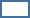 Otra financiación obtenida para el proyecto presentado (entidad, cantidad, año, referencia):3.  EQUIPO DE COLABORADORES3.  EQUIPO DE COLABORADORES3.  EQUIPO DE COLABORADORESNombre y apellidosServicioFunción en el proyecto4. TÍTULO5. RESUMEN DE LA SOLICITUD (Introducción, objetivos, metodología) (máximo 250 palabras)6.  PRESUPUESTO6.  PRESUPUESTO6.  PRESUPUESTO6.  PRESUPUESTOTIPO DE GASTO1ª ANUALIDAD2ª ANUALIDADTOTALPersonalMaterial noinventariable/fungibleMaterialinventariable/equipamientoServicios contratadosOtrosTOTAL7.  DETALLE ECONÓMICOPersonalMaterial no inventariable/fungibleMaterial inventariable/equipamientoServicios contratadosOtros8.  ANTECEDENTES Y ESTADO ACTUAL DEL TEMA (máximo 400 palabras)9. HIPÓTESIS Y OBJETIVOS CONCRETOS (máximo 100 palabras)10. METODOLOGÍA, DISEÑO, SUJETOS DEL ESTUDIO, VARIABLES, CÁLCULO DE LAMUESTRA Y ANÁLISIS ESTADÍSTICO (600 palabras)11. PLAN DE TRABAJO Y DISTRIBUCIÓN DE TAREAS DE TODO EL EQUIPO INVESTIGADOR(máximo 200 palabras)12. APLICABILIDAD Y UTILIDAD PRÁCTICA DE LOS RESULTADOS PREVISIBLES EN EL ÁREADE SALUD (máximo 100 palabras)13. JUSTIFICACIÓN DE LA AYUDA SOLICITADA (máximo 150 palabras)14. LIMITACIONES DEL ESTUDIO (máximo 150 palabras)15. IDONEIDAD DEL GRUPO (máximo 250 palabras)16. BIBLIOGRAFÍA RELEVANTE. CITAR LAS REFERENCIAS INCLUIDAS EN EL APARTADO DEANTECEDENTES Y ESTADO ACTUAL DEL TEMA17. ASPECTOS ÉTICOS DEL PROYECTO (especificar cuáles son y su resolución)18. NORMATIVA QUE APLICA EL PROYECTO (marque la que proceda)5 Real Decreto 223/2004 sobre ensayos clínicos con medicamentos. 5 Circular 7/2004 Investigaciones clínicas con productos sanitarios.5 Orden SAS 3470/2009. Estudios postautorización observacionales con medicamentos. 5 Ley 14/2007 de Investigación Biomédica.5 Real Decreto 1716/2011 de biobancos.5 Ley Orgánica 15/1999, de 13 de septiembre, de protección de datos de carácter personal. 5 Otras: